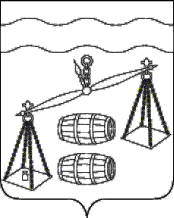 Администрация городского поселения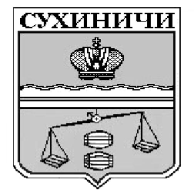 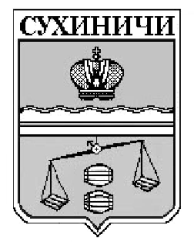 «Поселок Середейский»Сухиничский районКалужская областьП О С Т А Н О В Л Е Н И ЕОб утверждении Порядка принятия решений о признании безнадежной к взысканию задолженности по платежам в бюджет городского поселения «Поселок Середейский»В соответствии со статьей 47.2 Бюджетного кодекса Российской Федерации, постановлением Правительства Российской Федерации от 06.05.2016 N 393 «Об общих требованиях к порядку принятия решений о признании безнадежной к взысканию задолженности по платежам в бюджеты бюджетной системы Российской Федерации» администрация городского поселения «Поселок Середейский»  ПОСТАНОВЛЯЕТ:1. Утвердить Порядок принятия решений о признании безнадежной к взысканию задолженности по платежам в бюджет городского поселения «Поселок Середейский» согласно Приложению № 1 к настоящему постановлению.2. Утвердить состав комиссии по признанию безнадежной к взысканию задолженности по платежам в бюджет городского поселения «Поселок Середейский» согласно приложению № 2 к настоящему постановлению.3. Утвердить Положение о комиссии по признанию безнадежной к взысканию задолженности по платежам в бюджет городского поселения «Поселок Середейский» согласно приложению № 3 к настоящему постановлению.4. Настоящее постановление вступает в силу после его обнародования и подлежит размещению на официальном сайте администрации ГП «Поселок Середейский» в сети Интернет.5. Контроль за исполнением настоящего постановления оставляю за собой.Глава администрацииГП «Поселок Середейский»                                                    Л.М.СеменоваПриложение № 1к постановлению администрации ГП «Поселок Середейский»от 13.11.2020 г. № 56ПОРЯДОКПРИНЯТИЯ РЕШЕНИЙ О ПРИЗНАНИИ БЕЗНАДЕЖНОЙ К ВЗЫСКАНИЮ ЗАДОЛЖЕННОСТИ ПО ПЛАТЕЖАМ В БЮДЖЕТ ГОРОДСКОГО ПОСЕЛЕНИЯ «ПОСЕЛОК СЕРЕДЕЙСКИЙ»1. Настоящий Порядок определяет правила принятия решений о признании безнадежной к взысканию задолженности по платежам в бюджет городского поселения «Поселок Середейский» (далее – городское поселения) в соответствии с общими требованиями к порядку принятия решений о признании безнадежной к взысканию задолженности по платежам в бюджеты бюджетной системы Российской Федерации, утвержденными постановлением Правительства Российской Федерации от 6 мая 2016 года N 393.2. Инициатором признания безнадежной к взысканию задолженности выступает администрация городского поселения, на которую возложен контроль за правильностью исчисления, полнотой и своевременностью осуществления неналоговых платежей, пеней и штрафов по ним, подлежащих зачислению в бюджет городского поселения (далее - администратор доходов).3. В соответствии со статьей 47.2 Бюджетного кодекса Российской Федерации платежи в бюджет, не уплаченные в установленный срок (задолженность по платежам в бюджет), признаются безнадежными к взысканию в случае:1) смерти физического лица - плательщика платежей в бюджет или объявления его умершим в порядке, установленном гражданским процессуальным законодательством Российской Федерации;2) признания банкротом индивидуального предпринимателя - плательщика платежей в бюджет в соответствии с Федеральным законом от 26 октября 2002 года N 127-ФЗ «О несостоятельности (банкротстве)» - в части задолженности по платежам в бюджет, не погашенной по причине недостаточности имущества должника;3) признания банкротом гражданина, не являющегося индивидуальным предпринимателем, в соответствии с Федеральным законом от 26 октября 2002 года N 127-ФЗ «О несостоятельности (банкротстве)» - в части задолженности по платежам в бюджет, не погашенной после завершения расчетов с кредиторами в соответствии с указанным Федеральным законом;4) ликвидации организации - плательщика платежей в бюджет в части задолженности по платежам в бюджет, не погашенной по причине недостаточности имущества организации и (или) невозможности ее погашения учредителями (участниками) указанной организации в пределах и порядке, которые установлены законодательством Российской Федерации;5) применения актов об амнистии или о помиловании в отношении осужденных к наказанию в виде штрафа или принятия судом решения, в соответствии с которым администратор доходов бюджета утрачивает возможность взыскания задолженности по платежам в бюджет;6) вынесения судебным приставом-исполнителем постановления об окончании исполнительного производства и о возвращении взыскателю исполнительного документа по основанию, предусмотренному пунктом 3 или 4 части 1 статьи 46 Федерального закона от 2 октября 2007 года N 229-ФЗ «Об исполнительном производстве», если с даты образования задолженности по платежам в бюджет прошло более пяти лет, в следующих случаях:- размер задолженности не превышает размера требований к должнику, установленного законодательством Российской Федерации о несостоятельности (банкротстве) для возбуждения производства по делу о банкротстве;- судом возвращено заявление о признании плательщика платежей в бюджет банкротом или прекращено производство по делу о банкротстве в связи с отсутствием средств, достаточных для возмещения судебных расходов на проведение процедур, применяемых в деле о банкротстве;7) исключения юридического лица по решению регистрирующего органа из единого государственного реестра юридических лиц и наличия ранее вынесенного судебным приставом-исполнителем постановления об окончании исполнительного производства в связи с возвращением взыскателю исполнительного документа по основанию, предусмотренному пунктом 3 или 4 части 1 статьи 46 Федерального закона от 2 октября 2007 года N 229-ФЗ «Об исполнительном производстве», - в части задолженности по платежам в бюджет, не погашенной по причине недостаточности имущества организации и невозможности ее погашения учредителями (участниками) указанной организации в случаях, предусмотренных законодательством Российской Федерации. В случае признания решения регистрирующего органа об исключении юридического лица из единого государственного реестра юридических лиц в соответствии с Федеральным законом от 8 августа 2001 года N 129-ФЗ «О государственной регистрации юридических лиц и индивидуальных предпринимателей» недействительным задолженность по платежам в бюджет, ранее признанная безнадежной к взысканию в соответствии с настоящим подпунктом, подлежит восстановлению в бюджетном (бухгалтерском) учете.4. Перечень документов, подтверждающих наличие оснований для принятия решений о признании безнадежной к взысканию задолженности по платежам в бюджеты бюджетной системы Российской Федерации:а) выписка из отчетности администратора доходов бюджета об учитываемых суммах задолженности по уплате платежей в бюджеты бюджетной системы Российской Федерации;б) справка администратора доходов бюджета о принятых мерах по обеспечению взыскания задолженности по платежам в бюджеты бюджетной системы Российской Федерации;в) документы, подтверждающие случаи признания безнадежной к взысканию задолженности по платежам в бюджеты бюджетной системы Российской Федерации, в том числе:- документ, свидетельствующий о смерти физического лица - плательщика платежей в бюджет или подтверждающий факт объявления его умершим;- судебный акт о завершении конкурсного производства или завершении реализации имущества гражданина - плательщика платежей в бюджет, являвшегося индивидуальным предпринимателем, а также документ, содержащий сведения из Единого государственного реестра индивидуальных предпринимателей о прекращении физическим лицом - плательщиком платежей в бюджет деятельности в качестве индивидуального предпринимателя в связи с принятием судебного акта о признании его несостоятельным (банкротом);- судебный акт о завершении конкурсного производства или завершении реализации имущества гражданина - плательщика платежей в бюджет;- документ, содержащий сведения из Единого государственного реестра юридических лиц о прекращении деятельности в связи с ликвидацией организации - плательщика платежей в бюджет;- документ, содержащий сведения из Единого государственного реестра юридических лиц об исключении юридического лица - плательщика платежей в бюджет из указанного реестра по решению регистрирующего органа;- акт об амнистии или о помиловании в отношении осужденных к наказанию в виде штрафа или судебный акт, в соответствии с которым администратор доходов бюджета утрачивает возможность взыскания задолженности по платежам в бюджет;- постановление судебного пристава-исполнителя об окончании исполнительного производства в связи с возвращением взыскателю исполнительного документа по основанию, предусмотренному пунктом 3 или 4 части 1 статьи 46 Федерального закона «Об исполнительном производстве»;- судебный акт о возвращении заявления о признании должника несостоятельным (банкротом) или прекращении производства по делу о банкротстве в связи с отсутствием средств, достаточных для возмещения судебных расходов на проведение процедур, применяемых в деле о банкротстве;- постановление о прекращении исполнения постановления о назначении административного наказания.5. Проект решения о признании безнадежной к взысканию задолженности по платежам в бюджет городского поселения подготавливается актом (Приложение № 3 к настоящему Порядку) постоянно действующей комиссии по поступлению и выбытию активов, созданной администрацией городского поселения (далее - Комиссия).Состав и порядок работы Комиссии утверждаются постановлением администрации городского поселения.Срок рассмотрения Комиссией представленных ей документов и подготовки проекта решения о признании безнадежной к взысканию задолженности по платежам в бюджет городского поселения не должен превышать четырнадцати календарных дней с момента поступления документов, указанных в пункте 4 настоящего Порядка.6. Решение о признании безнадежной к взысканию задолженности по платежам в бюджет городского поселения оформляется актом, содержащим следующую информацию:а) полное наименование организации (фамилия, имя, отчество физического лица);б) идентификационный номер налогоплательщика, основной государственный регистрационный номер, код причины постановки на учет налогоплательщика организации (идентификационный номер налогоплательщика физического лица (при наличии);в) сведения о платеже, по которому возникла задолженность;г) код классификации доходов бюджетов Российской Федерации, по которому учитывается задолженность по платежам в бюджет бюджетной системы Российской Федерации, его наименование;д) сумма задолженности по платежам в бюджеты бюджетной системы Российской Федерации;е) сумма задолженности по пеням и штрафам по соответствующим платежам в бюджеты бюджетной системы Российской Федерации;ж) дата принятия решения о признании безнадежной к взысканию задолженности по платежам в бюджеты бюджетной системы Российской Федерации;з) подписи членов комиссии.7. Оформленный Комиссией акт о признании безнадежной к взысканию задолженности по платежам в бюджет утверждается главой администрации городского поселения.Приложение 1к  Порядку принятия решений о признании безнадежной к взысканию задолженности по платежам в бюджет ГП «Поселок Середейский»Выпискаиз отчетности администратора доходов бюджета об учитываемых суммахзадолженности по уплате платежей в бюджет ГП «Поселок Середейский»___________________________________________________________________________(полное наименование организации, ИНН/КПП; фамилия, имя, отчество___________________________________________________________________________индивидуального предпринимателя (физического лица), ИНН/ОГРН/КПП приналичии)по состоянию на _______________ 20___ годаСпециалист, ответственный засоставление выписки________________ /_______________________/(подпись)(фамилия, инициалы)"___" ______________ 201__ г.Приложение 2к  Порядку принятия решений о признании безнадежной к взысканию задолженности по платежам в бюджет ГП «Поселок Середейский»СПРАВКАо принятых мерах по обеспечению взыскания задолженностипо платежам в бюджет ГП «Поселок Середейский»___________________________________________________________________________(полное наименование организации, ИНН/КПП; фамилия, имя, отчество___________________________________________________________________________индивидуального предпринимателя (физического лица), ИНН/ОГРН/КПП приналичии)____________________________________________________________________________________________________________________________________________________________________________________________________________________________________________________________________________________________________________Специалист, ответственныйза составление справки________________ /_______________________/(подпись)(фамилия, инициалы)"___" ______________ 201__ г.Приложение 3к  Порядку принятия решений о признании безнадежной к взысканию задолженности по платежам в бюджет ГП «Поселок Середейский»УТВЕРЖДАЮ	Глава администрацииГП «Поселок Середейский»____________/___________(подпись) (расшифровка подписи)"___" __________ 20___ г.АКТо признании безнадежной к взысканиюзадолженности по платежам в бюджет городского поселенияНа основании пункта1статьи 47.2Бюджетного кодекса Российской Федерации задолженность по платежам в бюджет ГП «Поселок Середейский» числящуюся за___________________________________________________________________________полное наименование организации, ИНН/КПП; фамилия, имя, отчество___________________________________________________________________________индивидуального предпринимателя (физического лица), ИНН/ОГРН/КПП приналичии)на сумму ____________________________________________________ руб. ___ коп.в том числе:по коду бюджетной классификации доходов бюджетов бюджетной системыРоссийской Федерации___________________________________________________________________________(код бюджетной классификации доходов бюджетов бюджетной системыРоссийской Федерации, наименование кода бюджетной классификации доходовбюджетов бюджетной системы Российской Федерации)на сумму ___________________________________________________ руб. ___ коп.,по пеням и штрафам___________________________________________________________________________ (пени и штрафы по соответствующему платежу (коду бюджетной классификациидоходов бюджетов бюджетной системы Российской Федерации)на сумму _____________________________________________________ руб. __ коп.на основании___________________________________________________________________________(указываются конкретные документы с указанием реквизитов)___________________________________________________________________________признать безнадежной к взысканию.Подписи членов комиссии:________________________ /__________________________/(расшифровка подписи)(подпись)"__" ____________ 20__ г.Приложение № 2к постановлению администрации ГП «Поселок Середейский»от 13.11.2020 г. № 56СОСТАВКОМИССИИ ПО ПРИЗНАНИЮ БЕЗНАДЕЖНОЙ К ВЗЫСКАНИЮ ЗАДОЛЖЕННОСТИПО ПЛАТЕЖАМ В БЮДЖЕТ ГП «ПОСЕЛОК СЕРЕДЕЙСКИЙ»Приложение № 3к постановлению администрации ГП «Поселок Середейский»от 13.11.2020 г. № 56ПОЛОЖЕНИЕО КОМИССИИ ПО ПРИЗНАНИЮ БЕЗНАДЕЖНОЙ К ВЗЫСКАНИЮЗАДОЛЖЕННОСТИ ПО ПЛАТЕЖАМ В БЮДЖЕТ ГОРОДСКОГО ПОСЕЛЕНИЯ «ПОСЕЛОК СЕРЕДЕЙСКИЙ»I. Основные положенияКомиссия по признанию безнадежной к взысканию задолженности по платежам в бюджет городского поселения «Поселок Середейский» (далее - Комиссия) образуется для обеспечения объективного подхода к рассмотрению документов, подтверждающих случаи признания безнадежной к взысканию задолженности по платежам в бюджет городского поселения «Поселок Середейский» (далее - бюджет), и решения вопроса о признании безнадежной к взысканию задолженности по платежам в бюджет.II. Основные функции КомиссииКомиссия осуществляет следующие функции:- проводит оценку документов, подтверждающих случаи признания безнадежной к взысканию задолженности по платежам в бюджет, проверку достоверности сведений, содержащихся в них;- проводит оценку документов, представленных для решения вопроса о признании безнадежной к взысканию задолженности по платежам в бюджет, проверку достоверности сведений, содержащихся в них;- подготавливает акт о признании безнадежной к взысканию задолженности по платежам в бюджет.III. Права КомиссииКомиссия для осуществления возложенных на нее функций имеет право:- запрашивать и получать от различных структур необходимые для своей деятельности материалы и документы по вопросам, отнесенным к ее компетенции;- заслушивать на своих заседаниях информацию по данному вопросу.IV. Организация работы КомиссииПоложение о Комиссии и ее состав утверждаются постановлением администрации ГП «Поселок Середейский».В состав Комиссии входят председатель Комиссии, его заместитель, секретарь и члены комиссии.Председателем Комиссии является глава администрации ГП «Поселок Середейский».Заседания Комиссии ведет председатель комиссии, а в его отсутствие - заместитель председателя комиссии.Заседание Комиссии проводится по мере необходимости и считается правомочным, если на нем присутствует более половины ее состава.Секретарь Комиссии обеспечивает ведение протокола заседания Комиссии.К работе Комиссии, в том числе к участию в заседаниях Комиссии, привлекаются отделы администрации, инициировавшие рассмотрение вопроса о признании безнадежной к взысканию задолженности по платежам в бюджет городского поселения, для доклада по представленным на рассмотрение Комиссии документам.При отсутствии в составе Комиссии работников, обладающих специальными знаниями, для участия в заседаниях Комиссии могут приглашаться эксперты.Документы, подтверждающие случаи признания безнадежной к взысканию задолженности по платежам в бюджет, рассматриваются Комиссией в порядке очередности их поступления.Решения Комиссии принимаются квалифицированным большинством в две трети голосов членов комиссии, присутствующих на заседании, путем открытого голосования.от 13.11.2020 г.                         № 56N п/пКод бюджетной классификации доходовНаименование кода бюджетной классификацииДата образования задолженности (период образования задолженности)Реквизиты документа-основанияРеквизиты документа-основанияРеквизиты документа-основанияСумма долга (руб.)N п/пКод бюджетной классификации доходовНаименование кода бюджетной классификацииДата образования задолженности (период образования задолженности)НаименованиеДатаNСумма долга (руб.)12345678ИТОГОИТОГОИТОГОИТОГОИТОГОИТОГОИТОГО0,00ИТОГОИТОГОИТОГОИТОГОИТОГОИТОГОИТОГО0,00Председатель комиссии:Председатель комиссии:Семенова Людмила Михайловна- глава администрации ГП «Поселок Середейский»Зам. председателя комиссии:Зам. председателя комиссии:Евтропова Галина Михайловна-ведущий специалист администрации ГП «Поселок Середейский»Секретарь комиссии:Секретарь комиссии:Светличная Татьяна Дмитриевна-эксперт администрации ГП «Поселок Середейский»Члены комиссии:Члены комиссии:Ефремова Татьяна Витальевна- заведующий отделом экономического развития, инвестиций, муниципального заказа, потребительского рынка, и малого предпринимательства администрации МР «Сухиничский район» (по согласованию)Коробова Наталья Евгеньевна- заведующий отделом финансов администрации МР «Сухиничский район» (по согласованию)